Scott Boyle Plein Air WorkshopFriday, April 17, 2015Jacksonville, NCCouncil for the Arts Jacksonville/Onslow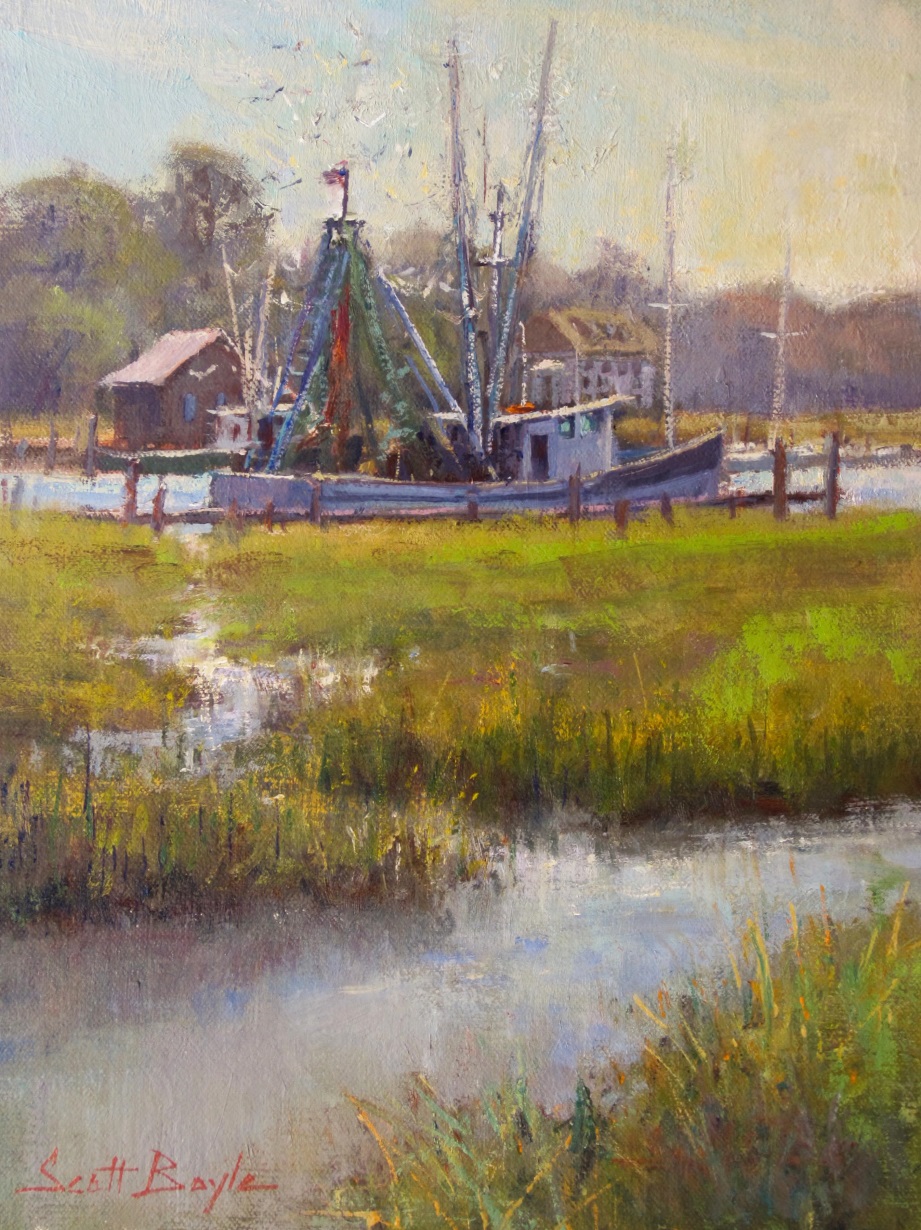 “Feeding Time” 12 x 9 oil plein air by Scott Boyle Scott Boyle 1 Day Plein Air Workshop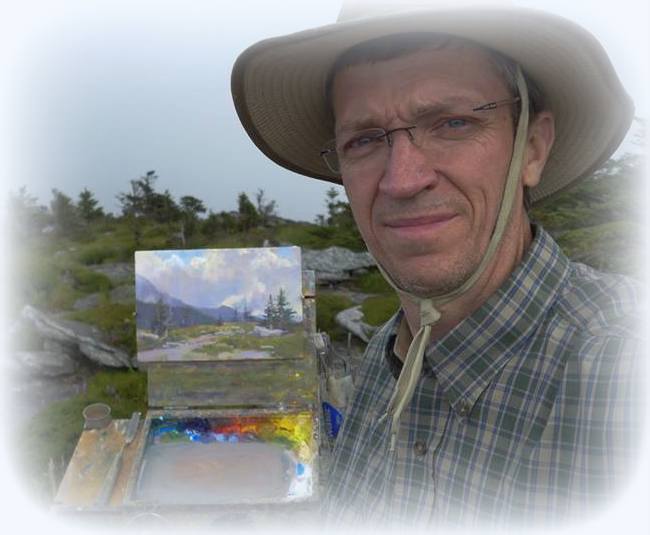 Friday April 17, 2015Discussion Topics•  Lighten your load – efficient outdoor painting equipment•  How to select a scene to paint outdoors•  How to simplify complicated subjects•  Advantages to limiting your palette•  Understanding our limitations when working outdoors•  Discovering the joy of plein air paintingSchedule9:00am – 4:00pmScott will demo in the morning followed by student painting after lunch.Class size - 10 students Cost - $30North Carolina landscape artist Scott Boyle is a visual explorer, a promoter of plein air painting, and the founder of the North Carolina Plein Air Painters, which organizes numerous outdoor painting events around the state each year.  Additionally, he teaches workshops and frequently speaks on subjects relating to outdoor painting.Scott specializes in oils though all mediums are welcomed.Artist’s website – www.scottboyleart.com 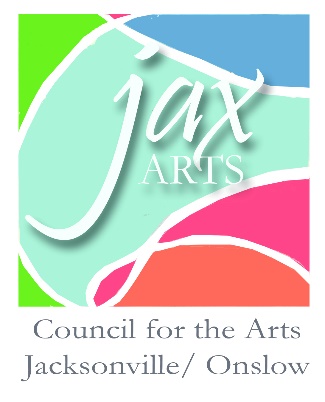 To Reserve your place please contact:Connie WennerExe. Director Council for the ArtsLocation: 826 New Bridge Street Jacksonville, NC 28540 Phone: 910 455-9840 Monday - Friday 8:30am - 4:30pmweb -www.jaxarts.com email - jaxarts@jaxarts.com